Wednesday 29th, Thursday 30th, Friday 31st of March 2023Trieste, Italy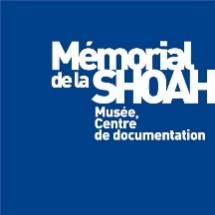 The Holocaust as a starting pointThe Adriatic Dialogue Croatia, Italy, and SloveniaApplication formLOGISTICCancelation policyBy signing up to this program, applicants understand that this training is offered to a limited number of participants onlyfor free. However, this entails high direct and indirect costs for the organizersaccommodation, food, and speaker fees. Mémorial is taking in charge 3 nights’ accommodation, lunches, and dinners for 2 days (during the seminar). Should they be selected, each participantundertakesto send her/his traveling tickets at least 2 weeks in advance. The travel until Triesteis at your own charge. Registration will not be confirmed without this supporting document. Moreover, trainees pledge themselves to attend the whole training. Certificates will be delivered to the educators having the full two days and half only.Last minute cancelation without valid reason would also prevent participants from attending any other training courses by the organizers. Covid policyAsanitary pass in respect of the European legislation is recommanded to cross the border and recommended for all trainees.If you are tested positiveinthe Italianterritory, you must self-isolate at your own cost. Moreover, it is strongly recommended to have a health insurance covering your stay in Trieste.Personal data Your personal data is processed by MEMORIAL DE LA SHOAH, as controller, to manage your registration for the training "The Holocaust as a starting point", at your request. The processing of your Data is based on your consent to register for this training, on your own initiative. All items are mandatory, otherwise your request cannot be taken into account.MEMORIAL DE LA SHOAH only communicates your Data to authorized and determined recipients. These recipients are MEMORIAL DE LA SHOAH’s internal departments in charge of such processing, MEMORIAL DE LA SHOAH’s technical service providers, as well as the local training organizer. When MEMORIAL DE LA SHOAH transfers your Data outside the European Union, in particular to the local organizers of the training, the appropriate guarantees are taken. MEMORIAL DE LA SHOAH will keep your Data only for the period necessary for the operations for which they were collected and in compliance with applicable legislation, i.e. until the training, then for a period of 2 years.You have rights over your Data. Thus, you have, at any time and within the legal limits, the right to ask MEMORIAL DE LA SHOAH for access to your Data, the rectification or deletion thereof, the right to limit the processing thereof, the right to object to such processing as well as the right to request the portability of the Data. You also have the right to define directives concerning the fate of your Data after your death.If you wish to exercise these rights, please contact our Data Protection Officer atdpo@memorialdelashoah.org or by post at the following address: MEMORIAL DE LA SHOAH – Délégué à la protection des données, 17 rue Geoffroy-l’Asnier 75004 Paris (FRANCE). If we have any doubts about your identity, we may ask you for proof of identity. If, after contacting us, you feel that your rights have not been respected, you may submit a complaint to the CNIL.I, the undersigned, understand and agree to the previously mentioned commitmentsSchool Director								TeacherSignature								SignatureSurnameNameMale/femalePosition, subjects taughtSchool/other institution of workRegion, CityE-mail addressPhone numberLanguages spoken and levelEnglish is the working language, please understand that you need a minimum B2 level(If you have, don’t hesitate to add any proof of language level such as examination scores)For how many years have you been teaching the Holocaust? What is the age range of the pupils you teach to? In past 5 years, how many Holocaust-related seminars have you attended?Please be specific and list the name of the institution providing the training, the name of the training and its datesMotivation letterPlease describe why do you want to participate in this seminarPlease describe what you expect to learnwhat you wish to gain through this seminarwhich topics you would like to see tackled in this seminarYour teaching of the Holocaust, genocides and mass atrocitiesPlease briefly describe :the experience you have in teaching the Holocaust, genocides and mass atrocitieswhich material you use when teaching about it how you use them in class what are the problems you are facing by teaching the Holocaust in class? What are the main sources you use to teach about the Holocaust? What is the main context in which you teach about the Holocaust? Check all that apply. DietEat everything, vegetarian, vegan, allergies, etc.By completing this request, you accept and understand that Memorial de la Shoah will process such data that could reveal your health condition or religious/philosophy opinion. Will you join us for the dinners on March 29th and 30th?If so, check the box corresponding.Yes for March29th□Yes for March 30th□Doyou need accommodation during the seminar?If yes, take into account that it will be provided in twin rooms for 2 persons